Direction des Services Départementaux de l'Éducation Nationale du Pas-de-Calais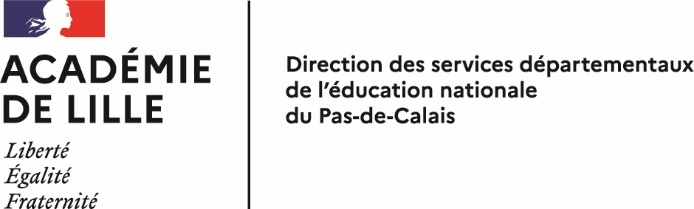 Division des élèves – DE 3 Bureau des actions éducatives, culturelles et partenarialesDossier suivi par :Lindsay GRISON  - Cheffe de bureauConcours National de la Résistance et de la Déportation 2022-2023Fiche d’inscriptionCette fiche est à compléter et à transmettre, avant le mercredi 1er février 2022, à la DSDEN du Pas-de-Calais, par mail uniquement, à l’adresse suivante : ce.i62de3@ac-lille.fr* Type de travaux collectifs (se reporter au règlement du concours) :- soit un ouvrage (dossier manuscrit, imprimé ou stocké sur un support numérique) ;- soit une présentation numérique interactive (diaporama, livre numérique, site internet…) ; - soit un film ou un document sonore. L’ensemble est stocké sur support numérique, dont la durée ne doit pas excéder 20 minutes ; - soit une production destinée à être exposée et éventuellement manipulée (panneaux d’exposition, jeux de société, diaporama, œuvre artistique…).Tous les travaux collectifs doivent impérativement être accompagnés de la fiche d’explication ci-jointe.N.B. : La clé USB est le seul support de données numériques accepté.Académie : LILLEDépartement : PAS – DE - CALAISNom et adresse de l’établissement :Tél. :                                                     E-mail :                                                                                         Nom et discipline du ou des professeurs :DEVOIR INDIVIDUELClasseNombre d’élèvesNom des élèves inscrits(joindre une liste des élèves)Catégorie 1classes de tous les lycées(et assimilées)Catégorie 3classes de troisième(et assimilées)TRAVAUX COLLECTIFS *ClasseNombred’élèvesNom des élèves du groupe - classe inscrit(joindre une liste des élèves)(2 élèves au minimum)Catégorie 2 classes de tous les lycées (et assimilées)Catégorie 4 classes de troisième (et assimilées)